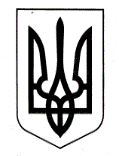 УКРАЇНАХАРКІВСЬКА ОБЛАСНА ДЕРЖАВНА АДМІНІСТРАЦІЯДЕПАРТАМЕНТ НАУКИ І ОСВІТИ НАКАЗПро участь Дергачівської гімназії № 3 у ІІІ фінальному етапі чемпіонату України з баскетболу 3х3 серед команд юнаків та дівчат загальноосвітніх навчальних закладів (Шкільна Баскетбольна Ліга України) 2014/2015 рр.Відповідно до Регламенту проведення чемпіонату України з баскетболу 3х3 серед команд юнаків та дівчат загальноосвітніх навчальних закладів (Шкільна Баскетбольна Ліга України) 2014/2019 рр., затвердженого Міністром освіти і науки України 20.08.2014, Міністром молоді та спорту України 14.08.2014, Президентом Федерації баскетболу України 13.08.2014 (далі – Регламент), на виконання Єдиного календарного плану фізкультурно-оздоровчих та спортивних заходів Комітету з фізичного виховання та спорту Міністерства освіти і науки України на 2015 рік, затвердженого наказом Міністерства освіти і науки від 15 грудня 2014 року № 1472, керуючись статтею 6 Закону України «Про місцеві державні адміністрації»,НАКАЗУЮ:1. Відрядити до м. Києва команду Дергачівської гімназії № 3 для участі 
у ІІІ етапі чемпіонату України з баскетболу 3х3 серед команд юнаків та дівчат загальноосвітніх навчальних закладів (Шкільна Баскетбольна Ліга України) 2014/2015 рр.								Термін: 13.05.2015-15.05.20152. Начальнику відділу освіти Дергачівської районної державної адміністрації (Крижному С.Г.) забезпечити фінансування відрядження команди Дергачівської гімназії № 3 у складі 5 осіб: 4 учасників, представника команди – вчителя фізичної культури Греся Андрія Юрійовича.3. Доручити підготовку та формування команди для участі у ІІІ етапі чемпіонату України з баскетболу 3х3 серед команд юнаків та дівчат загальноосвітніх навчальних закладів (Шкільна Баскетбольна Ліга України) 2014/2015 рр. Харківському обласному відділенню (філії) Комітету з фізичного виховання та спорту Міністерства освіти і науки України (Кобзар А.В.).4. Контроль за виконанням наказу покласти на заступника директора Департаменту науки і освіти Харківської обласної державної адміністрації - начальника управління освіти і науки Ігнатьєва Володимира Васильовича.Директор Департаменту						А. В. БабічевЗаступник директора Департаменту – начальник управління освіти і науки Департаменту науки і освіти Харківської обласної державної адміністрації					В.В. ІгнатьєвНачальник відділу кадрової роботиуправління ресурсного забезпечення				О.В. МірошникГоловний спеціаліст-юрисконсульт відділуправового забезпечення діяльностіструктурних підрозділів обласної державноїадміністрації управління правової та організаційно-контрольної роботиЮридичного департаменту Харківськоїобласної державної адміністрації					О.М. Івах08.04.2015Харків№ 170